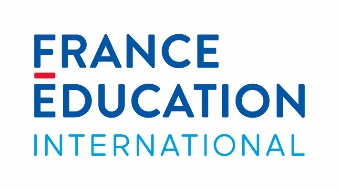 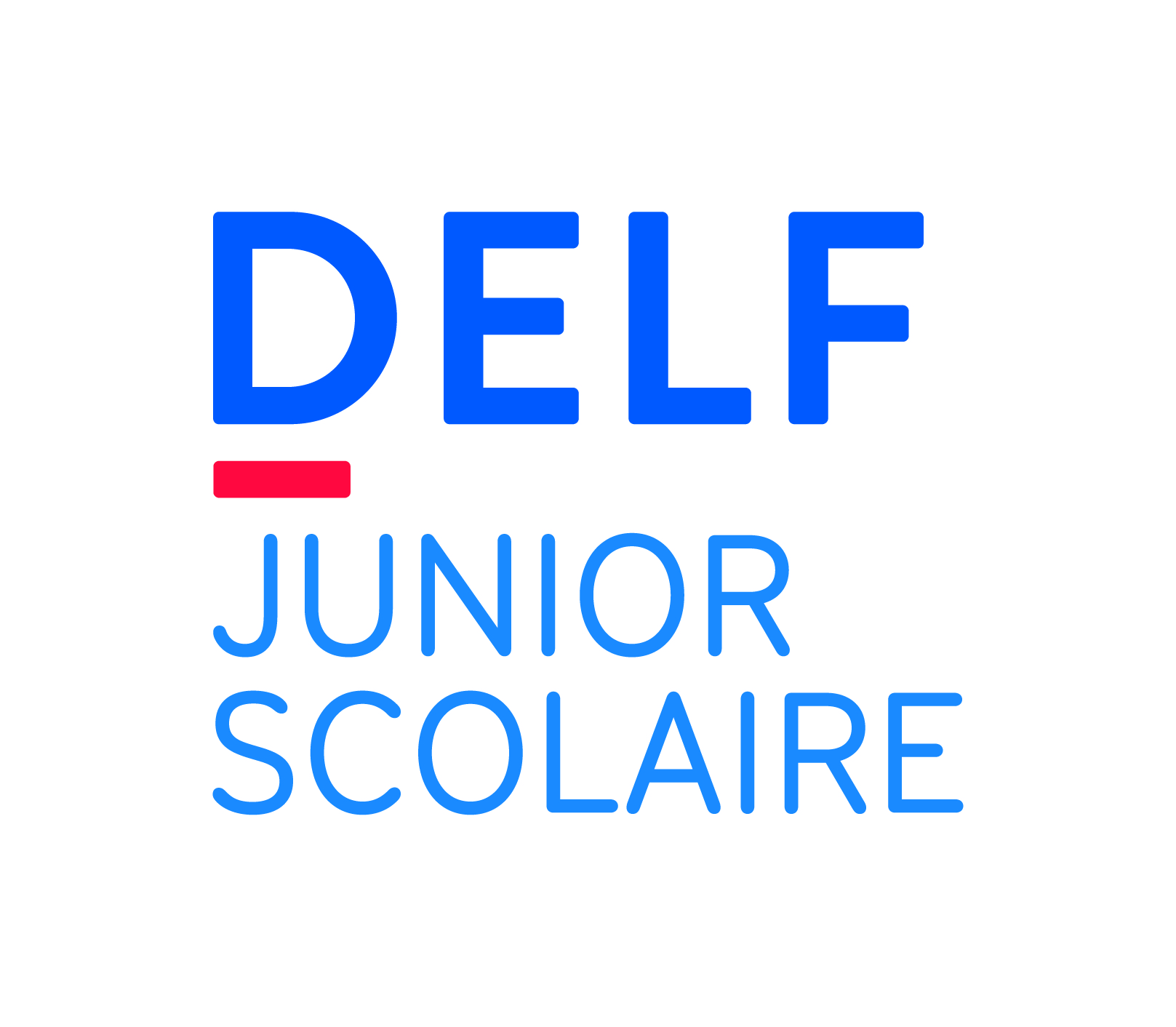 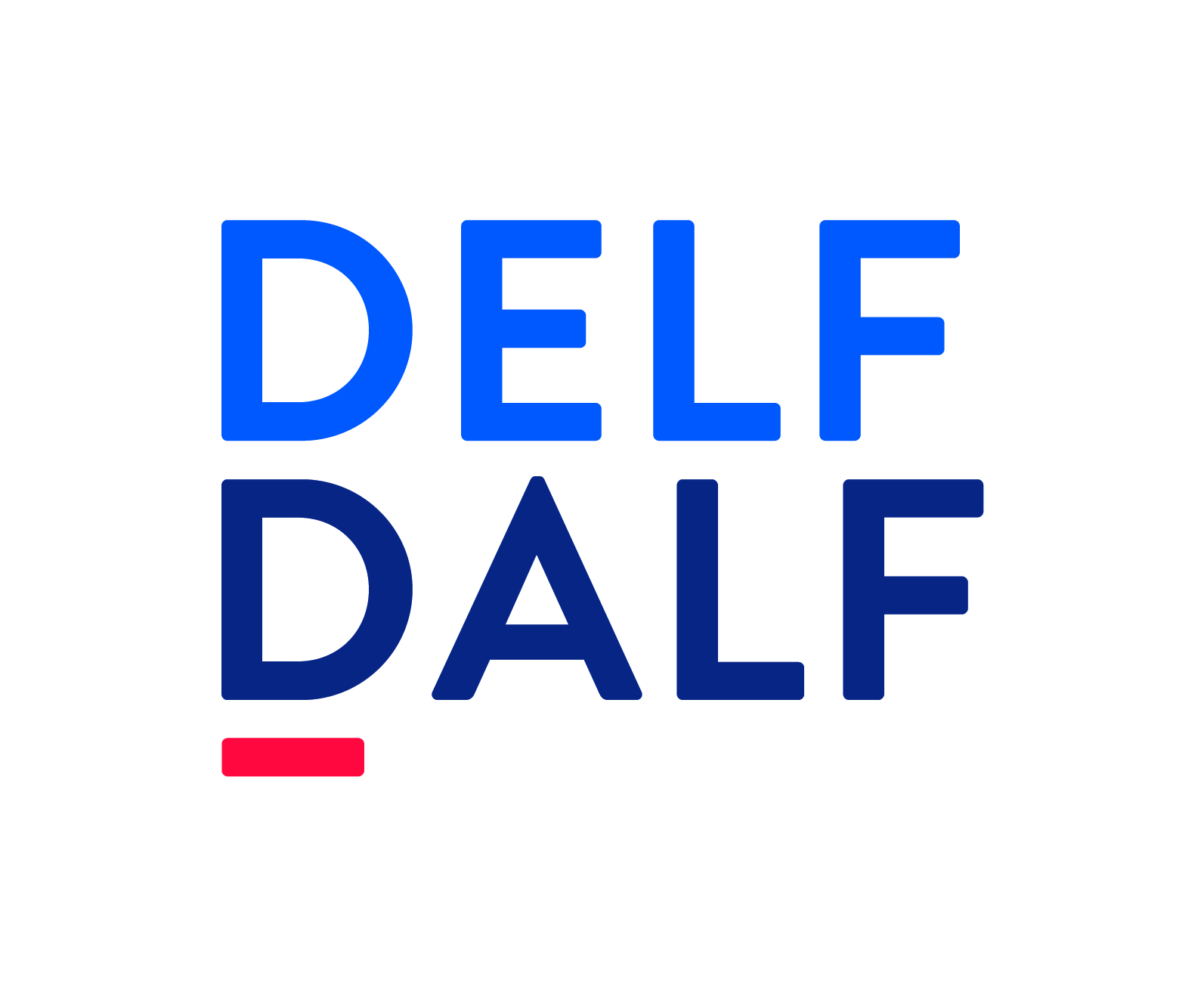 FORMULARZ ZGŁOSZENIA NA EGZAMIN DELF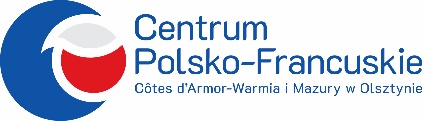 Sesja :      luty                 marzec            maj            czerwiec        listopad              2023ZAZNACZ [X] ODPOWIEDNI EGZAMINCzytelnie wypełniony formularz należy przesłać pocztą elektroniczną na adres: kursy@cpf.olsztyn.pl lub dostarczyć osobiście do sekretariatu Centrum Polsko-Francuskiego Côtes d'Armor-Warmia i Mazury w Olsztynie ul. Dąbrowszczaków 39, I p. 10-542 Olsztyn  www.cpf.olsztyn.pl, tel. 89 527 63 73. 
Wpłaty należy dokonać przelewem bankowym na konto: Bank Pekao 26 1240 5598 1111 0011 0693 3827podając nazwisko kandydata i wybrany egzamin DELFW przypadku nieodnotowania wpłaty na konto zgłoszenie nie będzie brane pod uwagę.………………………………………………….      (czytelny podpis Uczestnika)KLAUZULA INFORMACYJNA Zgodnie z przepisami o ochronie danych osobowych informujemy, że:Administratorem Państwa danych osobowych jest Centrum Polsko-Francuskie Côtes d’Armor-Warmia
i Mazury w Olsztynie (CPF), ul. Dąbrowszczaków 39, 10-542 Olsztyn, e-mail: info@cpf.olsztyn.pl.Podstawą prawną przetwarzania Państwa danych osobowych jest Państwa zgoda.Pana/Pani dane osobowe przetwarzane są w celu przeprowadzenie egzaminu DELF.Państwa dane przechowywane są w naszej siedzibie w formie papierowej i elektronicznej.Państwa dane będą przetwarzane przez czas korzystania z naszych usług oraz pięć lat po zakończeniu egzaminu.Państwa dane będą udostępnione podmiotom, którym przekazanie danych jest konieczne do dokonania zapisu na egzamin i wystawienia certyfikatu. Dane nie będą przekazywane do państw trzecich.Mają Państwo prawo do żądania dostępu do swoich danych osobowych oraz do ich sprostowania, usunięcia lub ograniczenia przetwarzania lub prawo do wniesienia sprzeciwu wobec przetwarzania, a także prawo do przenoszenia danych – na zasadach określonych w art. 16-21 RODO.W przypadku stwierdzenia niezgodnego z Państwa wolą przetwarzania danych przysługuje Państwu prawo do wniesienia skargi do organu nadzorczego, którym jest Prezes Urzędu Ochrony Danych Osobowych. Podanie danych osobowych jest dobrowolne i wymaga Państwa zgody, ale aby móc zapisać Państwa na egzamin DELF, musimy dysponować Państwa imieniem, nazwiskiem, datą i miejscem urodzenia, narodowością i językiem ojczystym, adresem zameldowania. Do sprawnego komunikowania się potrzebujemy ponadto numeru Państwa telefonu oraz adresu e-mail. Oświadczam, że zapoznałem się z treścią klauzuli informacyjnej i wyrażam zgodę na przetwarzanie danych osobowych. Nazwisko :Imię :Data urodzenia : Miejsce urodzenia : /miasto, kraj/Narodowość :Język ojczysty : Adres zameldowania :E-mail : (drukowane litery)Telefon kontaktowy: Jestem studentem/pracuję/inneGdzie uczę się francuskiego ?Zdawałem/łam już egzamin : / tak, nie/DELF Junior A1240 PLNDELF Junior 
(uczniowie CPF)A1204 PLNDELF Junior A2320 PLNDELF Junior 
(uczniowie CPF)A2272 PLNDELF Junior B1420 PLNDELF Junior 
(uczniowie CPF)B1357 PLNDELF Junior B2520 PLNDELF Junior 
(uczniowie CPF)B2442 PLNDELF Tout PublicA1260 PLNDELF Tout Public(uczniowie CPF)A1221 PLNDELF Tout PublicA2340 PLNDELF Tout Public(uczniowie CPF)A2289 PLNDELF Tout PublicB1460 PLNDELF Tout Public(uczniowie CPF)B1445 PLNDELF Tout PublicB2560 PLNDELF Tout Public(uczniowie CPF)B2476 PLNOlsztyn, data……………………..………………………………………………….(czytelny podpis Uczestnika)